Year 9, Lesson 6Read through the following to gain an understanding of what training for strength, endurance and power are:Training for StrengthDefinition: The maximum force (in Kg or N) that can be generated by a muscle or a muscle group.Type of Training: Resistance Training - Resistance training is referred to by gym goers as weight training but the term refers to any form of exercise where you lift or pull against resistance. This could be using dumbells, a barbell, bodyweight, machines, kettlebells, powerbands or any other external resistance. Traditional resistance training uses dumbells or a barbell to perform an exercise for a specific number of repetitions with the aim of improving muscular strength, size or endurance.Key Understanding:Repetitions – the number of repeated actions for example 3 reps of 5Kg bicep curls.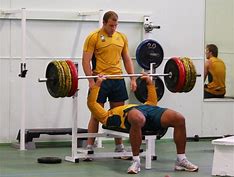 Sets – the number of repetitions within the set, and then the number of sets the performer actually does. For example: 3 sets of 10 reps 5Kg bicep curls would mean that the performer does 3x10 = 30 reps in 3 sets. Concept: To develop strength a performer must use heavy weights with low reps.The weight has to be >75% than the performer’s 1 rep max (the most they can safely lift) and the reps in each set should be between 1-6. Training for Muscular EnduranceDefinition: The ability of the muscular system to work efficiently, where a muscle can continue contracting over a period of time against a light to moderate fixed resistance load.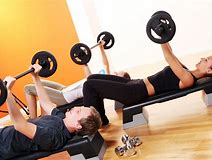 Concept: To develop muscular endurance the performer has to work the muscle in the way it is going to be used in the game/activity context and use repeated sub-maximal contractions for longer periods of time. The number of reps increases to a maximum of 20 reps in each set, and the number of sets can range from 3 to more, but the weight has to decrease to <75% 1 rep max. Training for Power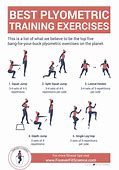 Definition: The product of strength and speed (strength x speed)Concept: To develop power the performer must use both strength and speed in their efforts.Power is directly linked to explosive types of movements like sprinting out the blocks or launching the javelin. To develop power performers use a training type called plyometric. Plyometric training involves the working muscle contracting to its full length and then reverting to its normal size and repeating this action without rest or pause in between. Typically, body weight is the resistance used but bands can also be very useful. CAUTION: Plyometric training causes micro-tears in the muscle and can lead to injury if not managed carefully. Application of knowledge:Apply the above information to answer these quick questions:State which one of the strength training methods requires repetitive actions where the muscle has to work between its normal and maximal range without pause or rest? Answer: If I am lifting heavy weights what health and safety measure should I include?Answer:How many reps in a set should I include if I am training to develop muscular strength?Answer:If I perform 3 sets of 20 reps with 5Kg weights on a shoulder press, bicep curl and tricep extension, which type of strength will I be developing? Answer:Exam style questions:Answer the following questions that could be asked in your exam:1) Henry is coaching a pair of sprinters.  He is discussing resistance training with them, ‘If you press >75Kg of your 1 rep max 1-6 times per set, you will develop better what?’Which one of the type of resistance training is Henry referring to? (1 mark) (Please bold and change the colour of your answer)SpeedPlyometricMuscular StrengthMuscular Endurance 2) Elaine is a long-distance cyclist who uses the resistance training to improve her sporting performancea) Explain why using high reps with low resistance on a resistance bike would lead to an improvement in Elaine’s sporting performance (2marks)Consider: what is the definition of Muscular EnduranceConsider: apply by providing an example of how it would help and whyAnswer:b) Explain why using specificity would lead to an improvement in Elaine’s sporting performance (2marks)Consider: what is the definition of specificityConsider: apply by providing an example of how it would help and whyAnswer: